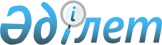 О признании утратившим силу приказа Министра финансов Республики Казахстан от 30 января 2009 года № 38 "Об утверждении формы распоряжения налогового органа о приостановлении расходных операций по кассе агента"Приказ Заместителя Премьер-Министра Республики Казахстан - Министра финансов Республики Казахстан от 28 декабря 2013 года № 588

      В соответствии со статьей 21-1 Закона Республики Казахстан от 24 марта 1998 года «О нормативных правовых актах» ПРИКАЗЫВАЮ:



      1. Признать утратившим силу приказ Министра финансов Республики Казахстан от 30 января 2009 года № 38 «Об утверждении формы распоряжения налогового органа о приостановлении расходных операций по кассе агента» (Зарегистрирован в Реестре государственной регистрации нормативных правовых актов Республики Казахстан 20 февраля 2009 года под № 5559, опубликован в газете «Юридическая газета» от 20 марта 2009 года № 42 (1639).



      2. Налоговому комитету Министерства финансов Республики Казахстан (Джумадильдаев А.С.) в установленном порядке:



      1) в недельный срок направить копию настоящего приказа в Министерство юстиции Республики Казахстан;



      2) обеспечить официальное опубликование настоящего приказа в средствах массовой информации и размещение его на интернет-ресурсе Министерства финансов Республики Казахстан.



      3. Контроль за исполнением настоящего приказа возложить на вице-министра финансов Республики Казахстан Даленова Р.Е.



      4. Настоящий приказ вводится в действие со дня подписания.      Заместитель Премьер-Министра

      Республики Казахстан -

      Министр финансов Республики Казахстан         Б. Султанов
					© 2012. РГП на ПХВ «Институт законодательства и правовой информации Республики Казахстан» Министерства юстиции Республики Казахстан
				